BULLETIN D’INSCRIPTION : FORMATION HYGIENE ET VENAISON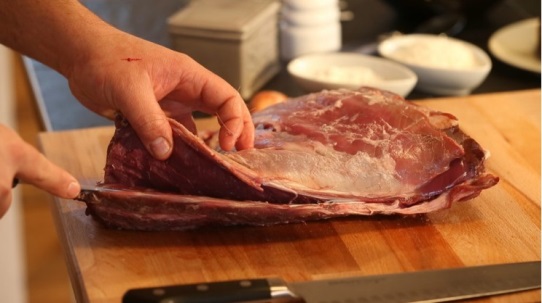 NOM - Prénom : 	Adresse : 	CP – Ville : 	 : ………………………………………………………..Mail : ………………………………………………………Vous ne validez pas votre permis de chasser en Meurthe-et-Moselle ? Je joins un chèque de 10 € d’inscription car je ne valide pas mon permis de chasser en Meurthe-et-Moselle, à l’ordre de la FDC 54
Fait à : ________________________________________le____________________________Votre signature : 

N’hésitez pas à contacter Charlotte FONTY au 03.83.80.80.83 pour tout renseignement.